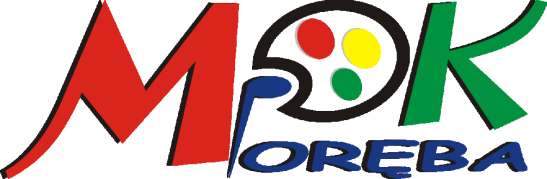  SPRAWOZDANIE SPRAWOZDANIE SPRAWOZDANIE SPRAWOZDANIE SPRAWOZDANIEZ WYKONANIA PLANU FINANSOWEGOZ WYKONANIA PLANU FINANSOWEGOZ WYKONANIA PLANU FINANSOWEGOZ WYKONANIA PLANU FINANSOWEGOZ WYKONANIA PLANU FINANSOWEGOZA 2015 ROKZA 2015 ROKZA 2015 ROKZA 2015 ROKZA 2015 ROKMIEJSKIEGO OŚRODKA KULTURY W PORĘBIEMIEJSKIEGO OŚRODKA KULTURY W PORĘBIEMIEJSKIEGO OŚRODKA KULTURY W PORĘBIEMIEJSKIEGO OŚRODKA KULTURY W PORĘBIEMIEJSKIEGO OŚRODKA KULTURY W PORĘBIEDział              921      Kultura i ochrona dziedzictwa narodowegoDział              921      Kultura i ochrona dziedzictwa narodowegoDział              921      Kultura i ochrona dziedzictwa narodowegoDział              921      Kultura i ochrona dziedzictwa narodowegoRozdział    92109     Domy i ośrodki kultury, świetlice, klubyRozdział    92109     Domy i ośrodki kultury, świetlice, klubyRozdział    92109     Domy i ośrodki kultury, świetlice, klubyRozdział    92109     Domy i ośrodki kultury, świetlice, klubyWykonanie planu przychodów Miejskiego Ośrodka Kultury za 2015 rok.Wykonanie planu przychodów Miejskiego Ośrodka Kultury za 2015 rok.Wykonanie planu przychodów Miejskiego Ośrodka Kultury za 2015 rok.Wykonanie planu przychodów Miejskiego Ośrodka Kultury za 2015 rok.Wykonanie planu przychodów Miejskiego Ośrodka Kultury za 2015 rok.Lp.Rodzaj przychodów   Plan 2015 r.    zł  Wykonanie         planu za             2015 r.      złUdział procentowy  wykonania do  planu ogółem    (4 : 3)Lp.Rodzaj przychodów   Plan 2015 r.    zł  Wykonanie         planu za             2015 r.      złUdział procentowy  wykonania do  planu ogółem    (4 : 3)12345IDotacja organizatora   426 000,00       426 000,00    100,00%IIPrzychody własne     55 551,00         59 251,89    106,66%IIIDotacja celowa od Fundacji Orange na Pracownię Internetową Orange                -            3 000,00    Stan środków finansowych MOK na 01.01.2015 rok.Stan środków finansowych MOK na 01.01.2015 rok.Stan środków finansowych MOK na 01.01.2015 rok.Stan środków finansowych MOK na 01.01.2015 rok.Stan środków finansowych MOK na 01.01.2015 rok.Lp.Stan środków finansowych Kwota zł   UWAGI  UWAGI 1Bank     13 810,69    2Kasa                -      Wykonanie planu dotacji organizatora za 2015 rok.Wykonanie planu dotacji organizatora za 2015 rok.Wykonanie planu dotacji organizatora za 2015 rok.Wykonanie planu dotacji organizatora za 2015 rok.Wykonanie planu dotacji organizatora za 2015 rok.Lp.Dotacja organizatora   Plan 2015 r.    zł  Wykonanie         planu za             2015 r.      złUdział procentowy  wykonania do  planu ogółem    (4 : 3)Lp.Dotacja organizatora   Plan 2015 r.    zł  Wykonanie         planu za             2015 r.      złUdział procentowy  wykonania do  planu ogółem    (4 : 3)12345IDotacja organizatora   426 000,00       426 000,00    100,00%Dotacja styczeń                 -           35 500,00    8,33%Dotacja luty                -           35 500,00    8,33%Dotacja marzec                -           35 500,00    8,33%Dotacja kwiecień                -           35 500,00    8,33%Dotacja maj                -           35 500,00    8,33%Dotacja czerwiec                -                      -      0,00%Dotacja lipiec                -           55 500,00    13,03%Dotacja sierpień                -           51 000,00    11,97%Dotacja wrzesień                -           35 500,00    8,33%Dotacja październik                -           35 500,00    8,33%Dotacja listopad                -           35 500,00    8,33%Dotacja grudzień                -           35 500,00    8,33%Wykonanie planu dochodów własnych za 2015 rok.Wykonanie planu dochodów własnych za 2015 rok.Wykonanie planu dochodów własnych za 2015 rok.Wykonanie planu dochodów własnych za 2015 rok.Wykonanie planu dochodów własnych za 2015 rok.Lp.Rodzaj przychodów własnych   Plan 2015 r.    zł  Wykonanie         planu za             2015 r.      złUdział procentowy  wykonania do  planu ogółem    (4 : 3)Lp.Rodzaj przychodów własnych   Plan 2015 r.    zł  Wykonanie         planu za             2015 r.      złUdział procentowy  wykonania do  planu ogółem    (4 : 3)12345IIPrzychody własne ogółem netto     55 551,00         59 251,89    106,66%1Zajęcia wokalne                 -            1 646,00    2,96%2Zajęcia ZUMBA                -            9 941,54    17,90%3Bilety z siłowni                -            6 081,31    10,95%4Reklama we Sprawach Lokalnych                -            1 241,30    2,23%5Zajecia plastyczne                -            1 524,00    2,74%6Wynajem sal                -           38 378,72    69,09%6.1PEC Chrzanów                -                   1,00    6.2MOPS                -            4 542,72    6.3MKS                -                      -      6.4SEIMEIKAN                -            3 527,89    6.5PEYOTL                -           20 148,35    6.6Okazjonalne wynajmy                -           10 158,76    7Za bilety na koncert Artura Gotza                -               439,02    0,79%Wykonanie planu kosztów Miejskiego Ośrodka Kultury na 2015 rok.Wykonanie planu kosztów Miejskiego Ośrodka Kultury na 2015 rok.Wykonanie planu kosztów Miejskiego Ośrodka Kultury na 2015 rok.Wykonanie planu kosztów Miejskiego Ośrodka Kultury na 2015 rok.Wykonanie planu kosztów Miejskiego Ośrodka Kultury na 2015 rok.Lp.Rodzaj kosztów   Plan 2015 r.    zł  Wykonanie         planu za             2015 r.      złUdział procentowy  wykonania do  planu ogółem    (4 : 3)Lp.Rodzaj kosztów   Plan 2015 r.    zł  Wykonanie         planu za             2015 r.      złUdział procentowy  wykonania do  planu ogółem    (4 : 3)12345IIIKoszty ogółem   492 174,01       442 123,57    89,83%1Wynagrodzenia osobowe pracowników    191 500,00       191 321,04    99,91%2Nagrody zgodne z art. 105 KP      3 600,00          3 565,68    99,05%3Nagroda jubileuszowa         918,00             918,00    100,00%4Składki ubezpieczenia społecznego i Funduszu Pracy      39 000,00         38 940,51    99,85%5Podróże służbowe         700,00             667,51    95,36%6Materiały i wyposażenie     52 000,00         38 851,85    74,72%6.1Materiały biurowe               -            1 321,57    2,54%6.2Środki czystości               -               949,69    1,83%6.3Wyposażenie pomieszczeń               -           14 467,55    27,82%6.4Materiały potrzebne do remontów               -            2 744,47    5,28%6.5Inne               -            6 808,57    13,09%6.6prowadzenie zajęć ZUMBA               -           12 160,00    23,38%6.7Dozór gazowy               -               400,00    0,77%7Energia   105 700,00         75 387,50    71,32%7.1Energia cieplna               -           42 744,09    40,44%7.2Energia elektryczna               -           21 748,01    20,58%7.3Woda               -            4 985,50    4,72%7.4Ogrzewanie gazowe               -            5 909,90    5,59%8Usługi materialne     14 700,00         12 385,56    84,26%8.1Opłaty telekomunikacyjne               -            2 093,21    14,24%8.2Opłaty za internet               -            1 308,72    8,90%8.3Przeglądy gaśnic, kominów, hydrantów, stanu technicznego budynku, PPOŻ, instalacja odgromowa i elektryczna               -            5 138,44    34,96%8.4Opłaty pocztowe               -               846,31    5,76%8.5Wywóz nieczystości stałych               -            1 688,88    11,49%8.6Naprawy drobne               -               710,00    4,83%8.7Obsługa BHP               -               600,00    4,08%9Usługi niematerialne     36 675,00         36 038,09    98,26%9.1Umowy o dzieło               -           20 950,00    57,12%9.2Badania okresowe pracowników               -               175,00    0,48%9.3Imprezy okolicznościowe, nagrody dla dzieci i poczęstunki dla artystów               -           13 630,09    37,16%9.4Prowizje bankowe               -            1 283,00    3,50%10Pomoce dydaktyczne, szkolenia         500,00             351,24    70,25%11Ubezpieczenia majątkowe budynku i OC      2 100,00          2 003,00    95,38%12Świadczenia na rzecz pracowników      7 931,01          7 931,01    100,00%13Druk gazety Wspólne Sprawy      4 000,00          3 580,49    89,51%14Wydatki na zespół wokalny ZŁOTA JESIEŃ          600,00             600,00    100,00%15Amortyzacja      3 000,00             389,99    13,00%16Podatek od nieruchomości     26 180,00         26 180,00    100,00%17Druk plakatów         550,00             512,18    93,12%18Koło Gospodyń Wiejskich       2 020,00          2 019,92    100,00%19Opłata firmy ochroniarskiej SOLID         500,00             480,00    96,00%Stan środków finansowych MOK na 31.12.2015 rok.Stan środków finansowych MOK na 31.12.2015 rok.Stan środków finansowych MOK na 31.12.2015 rok.Stan środków finansowych MOK na 31.12.2015 rok.Stan środków finansowych MOK na 31.12.2015 rok.Lp.Stan środków finansowych Kwota zł   UWAGI  UWAGI 1Bank51 902,652Kasa                -      Stan zobowiązań MOK na 31.12.2015 rok.Stan zobowiązań MOK na 31.12.2015 rok.Stan zobowiązań MOK na 31.12.2015 rok.Stan zobowiązań MOK na 31.12.2015 rok.Stan zobowiązań MOK na 31.12.2015 rok.Lp.                 Zobowiązania MOK                  wg. kartotek finansowych Kwota zł                UWAGI  UWAGI 1Z tytułu dostaw i usług - ogółem     10 293,52    VEOLIA CHRZANÓW      1 664,62    Zobowiązania niewymagalneZobowiązania niewymagalneBHP COMPLEX Tomasz Machura           61,50     Zobowiązania niewymagalne  Zobowiązania niewymagalne MPWiK Sp. z o.o.         414,82     Zobowiązania niewymagalne  Zobowiązania niewymagalne SOLID GROUP sp. z o.o. sp. k.           49,20     Zobowiązania niewymagalne  Zobowiązania niewymagalne TAURON Dystrybucja      1 223,53     Zobowiązania niewymagalne  Zobowiązania niewymagalne EU4YA Justyna Gajda-Sieradzka         800,00     Zobowiązania niewymagalne  Zobowiązania niewymagalne CORRENTE Sp. z o.o.         827,42     Zobowiązania niewymagalne  Zobowiązania niewymagalne DUON Marketing and Trading S.A.       5 252,43     Zobowiązania niewymagalne  Zobowiązania niewymagalne Stan należności MOK na 31.12.2015 rok.Stan należności MOK na 31.12.2015 rok.Stan należności MOK na 31.12.2015 rok.Stan należności MOK na 31.12.2015 rok.Stan należności MOK na 31.12.2015 rok.Lp.                      Należności                        wg. kartotek finansowych Kwota zł     UWAGIUWAGI1Z tytułu dostaw i usług - ogółem      5 800,33    MKS Poręba      9 307,79    Należności wymagalneNależności wymagalneSEIMEIKAN Sebastian Śliwiński         312,45    Należności wymagalneNależności wymagalnePEYOTL J. Kułach, T. Kalfa         444,88    Należności wymagalneNależności wymagalneMTK T. Kołton      1 906,50    Należności wymagalneNależności wymagalneMTK T. Kołton      1 906,50    Należności niewymagalneNależności niewymagalneA.R. NAWIGATOR L. Jędrzejek      1 230,00    Należności niewymagalneNależności niewymagalne2Należności od budżetu      7 392,00    Urząd Skarbowy Zawiercie - VAT      7 392,00    Kwota zwrotu VATKwota zwrotu VAT3Należności     55 268,00    Urząd Miasta Poręba     55 268,00    Nadpłata z tytułu podatku od nieruchomości w całości zaliczona na poczet przyszłych zobowiązań podatkowychNadpłata z tytułu podatku od nieruchomości w całości zaliczona na poczet przyszłych zobowiązań podatkowych